ПРОЄКТMIHICTEPCTBO ОСВІТИ I НАУКИ УКРАЇНИХерсонський державний університетOCBITHЬO-ПРОФЕСІЙНА ПРОГРАМА«Економіка»другого (магістерського) рівня вищої освітиза спеціальністю 051 Економікагалузі знань 05 Соціальні та поведінкові наукиКваліфікація: магістр з економікиЗАТВЕРДЖЕНОвченою радою Херсонського державного університетуГолова ученої ради ХДУ_____________(Володимир ОЛЕКСЕНКО)(протокол № ___ від «___»________ 2023 р.)Освітня програма вводиться в дію з 2023 р. Ректор Херсонського державного університету_____________(Олександр СПІВАКОВСЬКИЙ)(наказ № ___ від «___»________ 2023 р.)Івано-Франківськ, 2023 рікПЕРЕДМОВАОсвітньо-професійна програма «Економіка» з підготовки фахівців за другим (магістерським) рівнем вищої освіти розроблена на основі стандарту вищої освіти за спеціальністю 051 «Економіка» №382 від 04.03.2020 р. робочою групою у складі:Ушкаренко Ю.В. – д.е.н., професор, завідувачка кафедри економіки, менеджменту та адміністрування ХДУ.Соловйов А.І. –	д.е.н., професор кафедри економіки, менеджменту та адміністрування ХДУ.Чмут А.В. – к.е.н., старший викладач кафедри економіки, менеджменту та адміністрування ХДУ.Легкодух С. – здобувач	I курсу магістратури спеціальності 051  «Економіка» факультету бізнесу і права.Фогель П.О. − випускниця магістратури спеціальності 051 «Економіка» факультету бізнесу і права,  керуючий партнер, директор з розвитку бізнесу.Рецензії-відгуки зовнішніх стейкхолдерів:Мунтян В.М. – директор  ТОВ «Моноліт-ВВ».Алісєвич В.Л. – директор ТОВ «Ратуш-агро».Профіль         освітньо-професійної              програми «Економіка» зі                                                                                                                               спеціальності 051 ЕкономікаПерелік компонент освітньо-професійної програми та їх логічнапослідовністьПерелік компонент ОП* Перелік вибіркових компонент освітньої програми представлено в додатку А.2.2. Структурно-логічна схема освітньо-професійної програми Форма атестації здобувачів вищої освітиАтестація випускника освітньо-професійної програми «Економіка» спеціальності 051 Економіка проводиться у формі публічного захисту кваліфікаційної роботи і завершується видачею документу встановленого зразка про присудження йому ступеня магістр економіки.Атестація здійснюється атестаційною комісією, до складу якої можуть включатися представники роботодавців та їх об’єднань. Атестація здійснюється відкрито і публічно. Кваліфікаційна робота не повинна містити академічного плагіату, фальсифікації, фабрикації.Кваліфікаційна робота має бути оприлюднена на офіційному сайті закладу вищої освіти або його підрозділу, або у репозитарії закладу вищої освіти.Матриця відповідності програмних компетентностей компонентам освітньої програмиОбов’язкові компоненти освітньої програмиМатриця забезпечення програмних результатів навчання (ПРН) відповідними компонентами освітньої    програми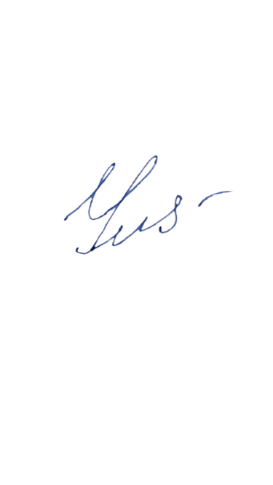 Гарант освітньої програми                                        Юлія  УшкаренкоДодаток АПерелік вибіркових компонент освітньої програми** за електронним каталогом, який щорічно оновлюється, на KSU online ХДУ.1 – Загальна інформація1 – Загальна інформаціяПовна назва вищого навчального закладу таструктурного підрозділуХерсонський державний університет,кафедра економіки, менеджменту та адмініструванняСтупінь вищої освіти та назва кваліфікації мовоюоригіналуМагістр з економікиОфіційна назва освітньоїпрограмиОсвітньо-професійна програма «Економіка» другого(магістерського) рівня вищої освітиТип диплому та обсяг освітньої програмиДиплом магістра одиничний, 90 кредитів, термін навчання 1 рік 4 місяціНаявність акредитаціїСертифікат про акредитацію серія НД №2288966.Відповідно до рішення акредитаційної комісії від 16 червня 2016 р., протокол № 121. Наказ МОН України від 21.06.2016 р. № 79-А.Цикл/рівеньНРК України – 7 рівень, FQ-EHEA – другий цикл,EQF-LLL – 7 рівеньПередумовиНаявність першого «бакалаврського» рівня вищої освітиМова(и) викладанняУкраїнськаТермін дії освітньоїпрограми2 роки Інтернет-адреса постійного розміщення описуосвітньої програмиhttps://www.kspu.edu/About/Faculty/FBP/Chair_of_Management_and_Administration/Projects_of_educational_programs/Projects_of_educational_programs.aspx2 – Мета освітньої програми2 – Мета освітньої програмиПідготовка висококваліфікованих професіоналів з економіки, які володіють сучасним економічним мисленням, теоретичними знаннями і прикладними навичками, здатних розв’язувати складні дослідницькі, інноваційні й управлінські задачі та проблеми функціонування економічних систем різного рівня, що характеризуються невизначеністюумов та вимог, із врахуванням тенденцій та перспектив розвитку економіки в Херсонській області.Підготовка висококваліфікованих професіоналів з економіки, які володіють сучасним економічним мисленням, теоретичними знаннями і прикладними навичками, здатних розв’язувати складні дослідницькі, інноваційні й управлінські задачі та проблеми функціонування економічних систем різного рівня, що характеризуються невизначеністюумов та вимог, із врахуванням тенденцій та перспектив розвитку економіки в Херсонській області.3 – Характеристика освітньої програми3 – Характеристика освітньої програмиПредметна область (галузь знань, спеціальність,спеціалізація (за наявності))05 – Соціальні та поведінкові науки 051 – ЕкономікаОсвітньо-професійна	програма	підготовки	магістра передбачає:Загальний обсяг обов’язкових компонентів – 56 кред. (62,2 %);Загальний обсяг вибіркових компонентів – 34 кред. (37,8 %).Орієнтація освітньої програмиОсвітньо-професійна	програма.		Структура	програми передбачає	оволодіння		базовими	знаннями	щодо системного дослідження економіки суспільства: загальних законів та тенденції економічного розвитку, мотивації та поведінка суб’єктів ринку;		теорії   мікро-, макро-	і міжнародної економіки;	кількісними методами аналізу економічних		процесів;				інституціональним	іміждисциплінарним аналізом; закономірностями сучасних соціально-економічних   процесів;	теорії	економічногоуправління для   різних   виробничих   систем   і   секторівекономіки.Основний фокус освітньої програми та спеціалізаціїЗагальна освіта у сфері економіки. Акцент на критичному осмисленні та системному аналізі результатів власних досліджень та здобутків вітчизняних та зарубіжних дослідників для прийняття обґрунтованих економічних рішень за умов невизначеності та мінливості зовнішнього середовища з врахуванням резервів та можливостей інноваційного розвитку внутрішнього середовища підприємства на основі широкого використання сучаснихінформаційних технологій.Особливості програмиПрограма реалізує підвищення рівня знань та навичок з економічної теорії та  економіки підприємства.Орієнтована на глибоку спеціальну підготовку фахівців- практиків різних галузей економіки здатних до фундаментального аналізу сучасної економіки. Враховує новітні вимоги щодо зв’язку теорії з практикою. Формує фахівців з новим перспективним способом мислення, здатних не лише застосовувати засвоєні знання, але йгенерувати нові на базі сучасних досягнень науки та практики.4 – Придатність випускників до працевлаштування та подальшого навчання4 – Придатність випускників до працевлаштування та подальшого навчанняПридатність до працевлаштуванняМагістр   з	економіки здатний виконувати професійну роботу	за		Національним	класифікатором	України«Класифікатор професій» ДК 003:2010. 2441.2 Економіст2122.2 Економіст-статистик2441.2 Консультант з економічних питань 2441.2 Економічний радникПодальше навчанняМожливість навчання за програмами: НРК – 8 рівень, EQ-EHEA – третій цикл, EQF LLL – 8 рівень.5 – Викладання та оцінювання5 – Викладання та оцінюванняВикладання та навчанняЗагальнонаукові та специфічні методи пізнання і дослідження; математичні, статистичні, якісні методи економічного     аналізу;	соціологічні, експертного оцінювання,     анкетування;			економіко-математичне моделювання,        прогнозування;			інформаційно- комунікаційні     технології,		спеціальне програмне забезпечення; методи дослідницької діяльності тапрезентації результатів досліджень.ОцінюванняУсне та письмове опитування, тестовий контроль, презентація дослідницької роботи, захист розрахункових робіт, заліки, екзамени.Оцінювання результатів навчання в ХДУ здійснюється за 100-бальною шкалою. Оцінка відповідає рівню сформованості загальних і професійних компетентностей та отриманих програмних результатів навчання здобувача освіти та визначається шкалою ЄКТС та національною системою оцінювання. Критерії оцінювання для кожного виду     діяльності,    робіт     розробляються    викладачем,погоджуються гарантом ОП, затверджуються рішенням засідання кафедри та відображаються у робочій програмі,силабусі освітньої компоненти/навчальної дисципліни чи практики, методичних рекомендаціях до курсового проектування, написання кваліфікаційних робіт тощо. Критерії оцінювання доводяться до відома здобувачів на початку вивчення дисципліни та оприлюднюються на веб сторінці кафедри офіційного сайту ХДУ. Оцінювання знань здобувача здійснюється на основі виконання всіх видів навчальної діяльності (робіт), поточної успішності та підсумкового контролю. Критерії оцінювання практичної підготовки визначаються для кожного виду робіт під час практики (мінімальна та максимальна кількість балів). Критерії зазначаються у робочій програмі практики.Критерії оцінювання курсових і кваліфікаційних робіт визначаються вимогами, розроблених кафедрою для відповідного типу робіт, з урахуванням унікальності навчальної дисципліни та загальних критеріїв щодо виконання, оформлення та захисту роботи здобувача. Критерії зазначаються у методичних рекомендаціях до виконання курсових, кваліфікаційних робіт.Курсова робота (проект), практика, кваліфікаційна робота оцінюється окремо за національною, за 100-бальною шкалою та шкалою ЄКТС. Поточне оцінювання обов’язкових видів навчальної діяльності (робіт) має бути націлене безпосередньо на досягнення очікуваних програмних результатів навчання та проводитися згідно з чіткими критеріями, зазначеними у силабусі освітньої компоненти/навчальної дисципліни, з якими здобувачі ознайомлені до початку виконання робіт. Атестація зі спеціальності здійснюється у формі публічного захистукваліфікаційної роботи.6 – Програмні компетентності6 – Програмні компетентностіІнтегральна компетентністьІК1  Здатність визначати та розв’язувати складні економічні задачі та проблеми, приймати відповідні аналітичні та управлінські рішення у сфері економіки або у процесі навчання, що передбачає проведення досліджень та/або здійснення інновацій за невизначених умов та вимог.Загальні компетентності (ЗК)ЗК1. Здатність генерувати нові ідеї (креативність).ЗК2.Здатність до абстрактного мислення, аналізу та синтезу.ЗК3.Здатність мотивувати людей та рухатися до спільної мети.ЗК4.Здатність спілкуватися з представниками інших професійних груп різного рівня (з експертами з інших галузей знань/видів економічної діяльності).ЗК5. Здатність працювати в команді.ЗК6.Здатність розробляти та управляти проєктами.ЗК7.Здатність діяти на основі етичних міркувань (мотивів). ЗК8.Здатність проводити дослідження на відповідному рівні.Спеціальні (фахові,предметні) компетентностіСК1.Здатність	застосовувати	науковий,	аналітичний,методичний інструментарій для обґрунтування стратегіїрозвитку економічних суб’єктів та пов’язаних з цим управлінських рішень.СК2.Здатність до професійної комунікації в сфері економіки іноземною мовою.СК3.Здатність збирати, аналізувати та обробляти статистичні дані, науково-аналітичні матеріали, які необхідні для розв’язання комплексних економічних проблем, робити на їх основі обґрунтовані висновки. СК4.Здатність використовувати сучасні інформаційні технології, методи та прийоми дослідження економічних та соціальних процесів, адекватні встановленим потребам дослідження.СК5.Здатність визначати ключові тренди соціально- економічного та людського розвитку.СК6.Здатність формулювати професійні задачі в сфері економіки та розв’язувати їх, обираючи належні напрями і відповідні методи для їх розв’язання, беручи до уваги наявні ресурси.СК7.Здатність обґрунтовувати управлінські рішення щодо ефективного розвитку суб’єктів господарювання. СК8.Здатність	оцінювати	можливі	ризики, соціально-економічні наслідки управлінських рішень. СК9.Здатність застосовувати науковий підхід до формування та виконання ефективних проєктів у соціально-економічній сфері.СК10.Здатність до розробки сценаріїв і стратегій розвитку соціально-економічних систем.СК11. Здатність планувати і розробляти проєкти у сфері економіки, здійснювати її інформаційне, методичне, матеріальне, фінансове та кадрове забезпечення.7 – Програмні результати навчання7 – Програмні результати навчанняПРН1.Формулювати, аналізувати та синтезувати рішення науково-практичних проблем.ПРН 2. Розробляти, обґрунтовувати і приймати ефективні рішення з питань розвитку соціально-економічних систем та управління суб’єктами економічної діяльності.ПРН 3. Вільно спілкуватися з професійних та наукових питань державною та іноземною мовами усно і письмово. ПРН	4.	Розробляти	соціально-економічні	проєкти	та систему комплексних дій щодо їх реалізації з урахуванням їх цілей, очікуваних соціально-економічних наслідків, ризиків, законодавчих, ресурсних та інших обмежень.ПРН	5.	Дотримуватися	принципів	академічної доброчесності.ПРН 6. Оцінювати результати власної роботи, демонструвати лідерські навички та уміння управляти персоналом і працювати в команді.ПРН 7.Обирати ефективні методи управління економічною діяльністю, обґрунтовувати пропоновані рішення на основі релевантних даних та наукових і прикладних досліджень.ПРН 8. Збирати, обробляти та аналізувати статистичні дані, науково-аналітичні матеріали, необхідні для вирішеннякомплексних економічних завдань.ПРН 9.Приймати ефективні рішення за невизначених умов і вимог, що потребують застосування нових підходів, методів та інструментарію соціально-економічних досліджень.ПРН 10. Застосовувати сучасні інформаційні технології та спеціалізоване програмне забезпечення у соціально- економічних дослідженнях та в управлінні соціально- економічними системами.ПРН 11. Визначати та критично оцінювати стан та тенденції соціально-економічного розвитку, формувати та аналізувати моделі економічних систем та процесів.ПРН 12. Обґрунтовувати управлінські рішення щодо ефективного розвитку суб’єктів господарювання, враховуючи цілі, ресурси, обмеження та ризики.ПРН 13. Оцінювати можливі ризики, соціально-економічні наслідки управлінських рішень.ПРН 14. Розробляти сценарії і стратегії розвитку соціально-економічних систем.ПРН 15. Організовувати розробку та реалізацію соціально- економічних проєктів із врахуванням інформаційного, методичного, матеріального, фінансового та кадрового забезпечення.8 – Ресурсне забезпечення реалізації програми8 – Ресурсне забезпечення реалізації програмиКадрове забезпеченняДо реалізації програми залучаються науково-педагогічні працівники з науковими ступенями кандидата та доктора економічних наук, вченими званнями доцента та/або професора та мають підтверджений рівень наукової і професійної активності. З метою підвищення фахового рівня всі науково-педагогічні працівники один раз на п’ятьроків проходять стажування, в т.ч. закордонні.Матеріально-технічне забезпеченнянавчальні корпуси;гуртожитки;комп’ютерні класи;пункти харчування;точки бездротового доступу до мережі Інтернет;мультимедійне обладнання;плавальний басейн;спортивні майданчики;спортивно-оздоровчий табір «Буревісник»;ботанічний сад;навчально-тренувальний центр із водних видів спорту;юридична клініка;медичний центр первинної допомоги.Інформаційне та навчально-методичне забезпечення-офіційний сайт ХДУ: http://www.kspu.edu;cистема дистанційного навчання «KSU Online»;точки бездротового доступу до мережі Інтернет;необмежений доступ до мережі Інтернет;Наукова бібліотека ХДУ, читальні зали;навчально-методичні комплекси дисциплін;силабуси;програми практик.9 – Академічна мобільність9 – Академічна мобільністьНаціональна кредитна мобільністьУгоди про співпрацю між Херсонським державним університетом та Херсонським національним технічним університетом від 03.03.2012 р. № 01-10, Херсонським державним університетом та Одеським національнимекономічним університетом від 05.09.2016 р. № 03-6.Міжнародна кредитна мобільністьУгоди про співпрацю № 01-8 від 04.04.2006 р. між Херсонським державним університетом (м. Херсон, Україна) та Університетом імені Адама Міцкевича (м. Познань, Польща), Партнерський контракт № 28-28 від 10.04.2018 р. між Херсонським державним університетом та Університетом Томаша Бати в Зліні (Чеська Республіка) можуть приймати участь в програмах академічноїмобільності (семестровий обмін).Навчання іноземнихздобувачів вищої освітиУ межах ліцензійного обсягу спеціальності за акредитованими освітніми програмами (спеціальностями) та за умови обов’язкової попередньої мовленнєвоїпідготовки.Код н/дКод н/дКомпоненти освітньої програми (навчальні дисципліни, курсові проекти (роботи), практики, атестація)Кількість кредитівФорма,підсумковий контроль11234Обов’язкові компоненти ОПОбов’язкові компоненти ОПОбов’язкові компоненти ОПОбов’язкові компоненти ОПОбов’язкові компоненти ОПОК 1.Філософія та методологія наукиФілософія та методологія науки3д.залікОК 2.Основи наукової комунікації іноземними мовамиОснови наукової комунікації іноземними мовами3д.залікОК 3.Глобальна економікаГлобальна економіка5екзаменОК 4.Національні моделі економічних системНаціональні моделі економічних систем3д.залікОК 5.Стратегії економічного розвиткуСтратегії економічного розвитку3,5екзаменОК 6.Економічна статистика та бізнес-аналітика з використанням інформаційних технологійЕкономічна статистика та бізнес-аналітика з використанням інформаційних технологій3д.залікОК 7.Управління проектамиУправління проектами3д.залікОК 8.Обґрунтування стратегічних рішень для бізнесуОбґрунтування стратегічних рішень для бізнесу4екзамен ОК9.Виробнича практикаВиробнича практика18д.залікОК 10.Переддипломна практикаПереддипломна практика6д.залікОК 11.Атестація здобувачів вищої освітиАтестація здобувачів вищої освіти7,5захистЗагальний обсяг обов’язкових компонент:Загальний обсяг обов’язкових компонент:Загальний обсяг обов’язкових компонент:59Вибіркові компоненти освітньої програми*Вибіркові компоненти освітньої програми*Вибіркові компоненти освітньої програми*Вибіркові компоненти освітньої програми*Вибіркові компоненти освітньої програми*ВК1Дисципліна вільного вибору студента 1 (заелектронним каталогом університету)Дисципліна вільного вибору студента 1 (заелектронним каталогом університету)3Диф.залікВК2Дисципліна вільного вибору студента 2 (заелектронним каталогом університету)Дисципліна вільного вибору студента 2 (заелектронним каталогом університету)3ЗалікВК3Дисципліна вільного вибору студента 3 (заелектронним каталогом університету)Дисципліна вільного вибору студента 3 (заелектронним каталогом університету)3ЗалікВК4Дисципліна вільного вибору студента 4 (заелектронним каталогом університету)Дисципліна вільного вибору студента 4 (заелектронним каталогом університету)4Диф.залікВК5Дисципліна вільного вибору студента 5 (заелектронним каталогом університету)Дисципліна вільного вибору студента 5 (заелектронним каталогом університету)4Диф.залікВК6Дисципліна вільного вибору студента 6 (заелектронним каталогом університету)Дисципліна вільного вибору студента 6 (заелектронним каталогом університету)5Диф.залікВК7Дисципліна вільного вибору студента 7Дисципліна вільного вибору студента 73Диф.залікВК8Дисципліна вільного вибору студента 8Дисципліна вільного вибору студента 83Диф.залікВК9Дисципліна вільного вибору студента 9Дисципліна вільного вибору студента 93Диф.залікЗагальний обсяг вибіркових компонентЗагальний обсяг вибіркових компонентЗагальний обсяг вибіркових компонент31,0Загальний обсяг освітньої програмиЗагальний обсяг освітньої програмиЗагальний обсяг освітньої програми90ОК 1ОК 2ОК 3ОК 4ОК 5ОК 6ОК 7ОК 8ОК 9ОК 10ОК 11ІК***********ЗК 1**ЗК 2**********ЗК 3***ЗК 4***ЗК 5***ЗК 6**ЗК 7**ЗК 8*******СК 1****СК 2**СК 3****СК 4****СК 5****СК6*****СК 7***СК 8***СК 9**СК 10**СК 11***ОК1ОК2ОК3ОК4ОК5ОК6ОК7ОК8ОК9ОК10ОК11ПРН 1**********ПРН 2*****ПРН 3**ПРН 4***ПРН 5***ПРН 6*ПРН 7*****ПРН 8**ПРН 9**ПРН 10***ПРН 11****ПРН 12**ПРН 13***ПРН 14***ПРН 15*Код н/дКомпоненти освітньої програмиКількість кредитівВК1Дисципліна вільного вибору 1**3ВК2.Дисципліна вільного вибору 2**3ВК3Дисципліна вільного вибору 3**3ВК4.Дисципліна вільного вибору 4**4ВК5Дисципліна вільного вибору 5**4ВК6.Дисципліна вільного вибору 6**5ВК7Дисципліна вільного вибору 73ВК7.1.Мікроекономічне оцінюванняВК7.2.Правове регулювання економікиВК7.3Сталий розвитокВК8Дисципліна вільного вибору 83ВК8.1.Конкурентоспроможність підприємстваВК8.2.Макроекономічне оцінюванняВК8.3Корпоративне управлінняВК9Дисципліна вільного вибору 93ВК9.1.Інституціональна економікаВК9.2.Стратегія бізнесу і ціноутворенняВК9.3.Міжнародний менеджмент